Ministry of HealthMinistry of HealthMinistry of HealthMinistry of HealthMinistry of HealthMinistry of HealthMinistry of HealthMinistry of HealthMinistry of HealthMinistry of HealthMinistry of HealthMinistry of HealthMinistry of HealthMinistry of HealthMinistry of HealthMinistry of HealthMinistry of HealthMinistry of Health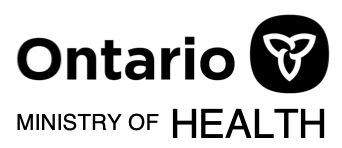 COVID-19 Vaccine Data Entry Form (Pfizer) COVID-19 Vaccine Data Entry Form (Pfizer) COVID-19 Vaccine Data Entry Form (Pfizer) COVID-19 Vaccine Data Entry Form (Pfizer) COVID-19 Vaccine Data Entry Form (Pfizer) COVID-19 Vaccine Data Entry Form (Pfizer) COVID-19 Vaccine Data Entry Form (Pfizer) COVID-19 Vaccine Data Entry Form (Pfizer) COVID-19 Vaccine Data Entry Form (Pfizer) COVID-19 Vaccine Data Entry Form (Pfizer) COVID-19 Vaccine Data Entry Form (Pfizer) COVID-19 Vaccine Data Entry Form (Pfizer) COVID-19 Vaccine Data Entry Form (Pfizer) COVID-19 Vaccine Data Entry Form (Pfizer) COVID-19 Vaccine Data Entry Form (Pfizer) COVID-19 Vaccine Data Entry Form (Pfizer) COVID-19 Vaccine Data Entry Form (Pfizer) Version 2.0 – May 10, 2021Version 2.0 – May 10, 2021Version 2.0 – May 10, 2021Version 2.0 – May 10, 2021Version 2.0 – May 10, 2021Version 2.0 – May 10, 2021Version 2.0 – May 10, 2021CLIENT INFORMATIONCLIENT INFORMATIONCLIENT INFORMATIONCLIENT INFORMATIONCLIENT INFORMATIONCLIENT INFORMATIONCLIENT INFORMATIONCLIENT INFORMATIONCLIENT INFORMATIONCLIENT INFORMATIONCLIENT INFORMATIONCLIENT INFORMATIONCLIENT INFORMATIONCLIENT INFORMATIONCLIENT INFORMATIONCLIENT INFORMATIONCLIENT INFORMATIONCLIENT INFORMATIONCLIENT INFORMATIONCLIENT INFORMATIONCLIENT INFORMATIONCLIENT INFORMATIONCLIENT INFORMATIONCLIENT INFORMATIONLast NameLast NameLast NameLast NameLast NameLast NameLast NameLast NameLast NameLast NameLast NameFirst NameFirst NameFirst NameFirst NameFirst NameFirst NameFirst NameFirst NameDate of Birth   (month, day, year)Date of Birth   (month, day, year)Date of Birth   (month, day, year)Date of Birth   (month, day, year)Date of Birth   (month, day, year)             |          |               |          |               |          |               |          |               |          |  StreetStreetStreetStreetStreetStreetStreetStreetStreetStreetStreetCityCityCityCityCityCityCityCityProvinceProvinceProvincePostal CodePostal CodeONONONHome phoneHome phoneHome phoneMobile PhoneMobile PhoneMobile PhoneMobile PhoneMobile PhoneMobile PhoneMobile PhoneMobile PhoneEmailEmailEmailEmailEmailEmailEmailEmailEmailEmailEmailEmailEmailInstitution (if congregate setting)Institution (if congregate setting)Institution (if congregate setting)Institution (if congregate setting)Institution (if congregate setting)Institution (if congregate setting)Institution (if congregate setting)Institution (if congregate setting)Institution (if congregate setting)Institution (if congregate setting)Institution (if congregate setting)Institution (if congregate setting)Institution (if congregate setting)Institution (if congregate setting)Institution (if congregate setting)Institution (if congregate setting)Institution (if congregate setting)Institution (if congregate setting)Institution (if congregate setting)Ontario Health Card NumberOntario Health Card NumberOntario Health Card NumberOntario Health Card NumberOntario Health Card NumberAlternate IDAlternate IDAlternate ID TypeAlternate ID TypeAlternate ID TypeAlternate ID TypeAlternate ID TypeAlternate ID TypeAlternate ID TypeAlternate ID TypeAlternate ID TypeAlternate ID TypeAlternate ID TypeAlternate ID TypeAlternate ID TypeAlternate ID TypeAlternate ID TypeAlternate ID TypeAlternate ID TypeAlternate ID TypeAlternate ID TypeAlternate ID TypeAlternate ID TypeAlternate ID Type  Birth Certificate      Employee ID       First Nation      Passport    MRN    Out of province Health Card #      Driver’s license                            Birth Certificate      Employee ID       First Nation      Passport    MRN    Out of province Health Card #      Driver’s license                            Birth Certificate      Employee ID       First Nation      Passport    MRN    Out of province Health Card #      Driver’s license                            Birth Certificate      Employee ID       First Nation      Passport    MRN    Out of province Health Card #      Driver’s license                            Birth Certificate      Employee ID       First Nation      Passport    MRN    Out of province Health Card #      Driver’s license                            Birth Certificate      Employee ID       First Nation      Passport    MRN    Out of province Health Card #      Driver’s license                            Birth Certificate      Employee ID       First Nation      Passport    MRN    Out of province Health Card #      Driver’s license                            Birth Certificate      Employee ID       First Nation      Passport    MRN    Out of province Health Card #      Driver’s license                            Birth Certificate      Employee ID       First Nation      Passport    MRN    Out of province Health Card #      Driver’s license                            Birth Certificate      Employee ID       First Nation      Passport    MRN    Out of province Health Card #      Driver’s license                            Birth Certificate      Employee ID       First Nation      Passport    MRN    Out of province Health Card #      Driver’s license                            Birth Certificate      Employee ID       First Nation      Passport    MRN    Out of province Health Card #      Driver’s license                            Birth Certificate      Employee ID       First Nation      Passport    MRN    Out of province Health Card #      Driver’s license                            Birth Certificate      Employee ID       First Nation      Passport    MRN    Out of province Health Card #      Driver’s license                            Birth Certificate      Employee ID       First Nation      Passport    MRN    Out of province Health Card #      Driver’s license                            Birth Certificate      Employee ID       First Nation      Passport    MRN    Out of province Health Card #      Driver’s license                            Birth Certificate      Employee ID       First Nation      Passport    MRN    Out of province Health Card #      Driver’s license                            Birth Certificate      Employee ID       First Nation      Passport    MRN    Out of province Health Card #      Driver’s license                            Birth Certificate      Employee ID       First Nation      Passport    MRN    Out of province Health Card #      Driver’s license                            Birth Certificate      Employee ID       First Nation      Passport    MRN    Out of province Health Card #      Driver’s license                            Birth Certificate      Employee ID       First Nation      Passport    MRN    Out of province Health Card #      Driver’s license                            Birth Certificate      Employee ID       First Nation      Passport    MRN    Out of province Health Card #      Driver’s license                          Gender               Gender                 Male        Female        Non-binary/Third Gender        Other        Prefer not to say        Unknown  Male        Female        Non-binary/Third Gender        Other        Prefer not to say        Unknown  Male        Female        Non-binary/Third Gender        Other        Prefer not to say        Unknown  Male        Female        Non-binary/Third Gender        Other        Prefer not to say        Unknown  Male        Female        Non-binary/Third Gender        Other        Prefer not to say        Unknown  Male        Female        Non-binary/Third Gender        Other        Prefer not to say        Unknown  Male        Female        Non-binary/Third Gender        Other        Prefer not to say        Unknown  Male        Female        Non-binary/Third Gender        Other        Prefer not to say        Unknown  Male        Female        Non-binary/Third Gender        Other        Prefer not to say        Unknown  Male        Female        Non-binary/Third Gender        Other        Prefer not to say        Unknown  Male        Female        Non-binary/Third Gender        Other        Prefer not to say        Unknown  Male        Female        Non-binary/Third Gender        Other        Prefer not to say        Unknown  Male        Female        Non-binary/Third Gender        Other        Prefer not to say        Unknown  Male        Female        Non-binary/Third Gender        Other        Prefer not to say        Unknown  Male        Female        Non-binary/Third Gender        Other        Prefer not to say        Unknown  Male        Female        Non-binary/Third Gender        Other        Prefer not to say        Unknown  Male        Female        Non-binary/Third Gender        Other        Prefer not to say        Unknown  Male        Female        Non-binary/Third Gender        Other        Prefer not to say        Unknown  Male        Female        Non-binary/Third Gender        Other        Prefer not to say        Unknown  Male        Female        Non-binary/Third Gender        Other        Prefer not to say        Unknown  Male        Female        Non-binary/Third Gender        Other        Prefer not to say        Unknown  Male        Female        Non-binary/Third Gender        Other        Prefer not to say        UnknownPROXY INFORMATIONPROXY INFORMATIONPROXY INFORMATIONPROXY INFORMATIONPROXY INFORMATIONPROXY INFORMATIONPROXY INFORMATIONPROXY INFORMATIONPROXY INFORMATIONPROXY INFORMATIONPROXY INFORMATIONPROXY INFORMATIONPROXY INFORMATIONPROXY INFORMATIONPROXY INFORMATIONPROXY INFORMATIONPROXY INFORMATIONPROXY INFORMATIONPROXY INFORMATIONPROXY INFORMATIONPROXY INFORMATIONPROXY INFORMATIONPROXY INFORMATIONPROXY INFORMATIONLast NameLast NameLast NameLast NameLast NameLast NameLast NameFirst NameFirst NameFirst NameFirst NameFirst NameFirst NameFirst NameFirst NameFirst NameFirst NameFirst NameFirst NamePhonePhonePhonePhonePhoneRelationship to ClientRelationship to Client Child       Friend      Grandparent       Parent      Roommate      Spouse/Partner      POA      SDM     Other Child       Friend      Grandparent       Parent      Roommate      Spouse/Partner      POA      SDM     Other Child       Friend      Grandparent       Parent      Roommate      Spouse/Partner      POA      SDM     Other Child       Friend      Grandparent       Parent      Roommate      Spouse/Partner      POA      SDM     Other Child       Friend      Grandparent       Parent      Roommate      Spouse/Partner      POA      SDM     Other Child       Friend      Grandparent       Parent      Roommate      Spouse/Partner      POA      SDM     Other Child       Friend      Grandparent       Parent      Roommate      Spouse/Partner      POA      SDM     Other Child       Friend      Grandparent       Parent      Roommate      Spouse/Partner      POA      SDM     Other Child       Friend      Grandparent       Parent      Roommate      Spouse/Partner      POA      SDM     Other Child       Friend      Grandparent       Parent      Roommate      Spouse/Partner      POA      SDM     Other Child       Friend      Grandparent       Parent      Roommate      Spouse/Partner      POA      SDM     Other Child       Friend      Grandparent       Parent      Roommate      Spouse/Partner      POA      SDM     Other Child       Friend      Grandparent       Parent      Roommate      Spouse/Partner      POA      SDM     Other Child       Friend      Grandparent       Parent      Roommate      Spouse/Partner      POA      SDM     Other Child       Friend      Grandparent       Parent      Roommate      Spouse/Partner      POA      SDM     Other Child       Friend      Grandparent       Parent      Roommate      Spouse/Partner      POA      SDM     Other Child       Friend      Grandparent       Parent      Roommate      Spouse/Partner      POA      SDM     Other Child       Friend      Grandparent       Parent      Roommate      Spouse/Partner      POA      SDM     Other Child       Friend      Grandparent       Parent      Roommate      Spouse/Partner      POA      SDM     Other Child       Friend      Grandparent       Parent      Roommate      Spouse/Partner      POA      SDM     Other Child       Friend      Grandparent       Parent      Roommate      Spouse/Partner      POA      SDM     Other Child       Friend      Grandparent       Parent      Roommate      Spouse/Partner      POA      SDM     OtherCONSENTCONSENTCONSENTCONSENTCONSENTCONSENTCONSENTCONSENTCONSENTCONSENTCONSENTCONSENTCONSENTCONSENTCONSENTCONSENTCONSENTCONSENTCONSENTCONSENTCONSENTCONSENTCONSENTCONSENT  Consent to data collection  Consent to receive the vaccine  Consent to data collection  Consent to receive the vaccine  Consent to data collection  Consent to receive the vaccine  Consent to data collection  Consent to receive the vaccineConsent to receive communications via:  Email       Text/SMSConsent to receive communications via:  Email       Text/SMSConsent to receive communications via:  Email       Text/SMSConsent to receive communications via:  Email       Text/SMSConsent to receive communications via:  Email       Text/SMSConsent to receive communications via:  Email       Text/SMSConsent to receive communications via:  Email       Text/SMSConsent to receive communications via:  Email       Text/SMSConsent to receive comms regarding COVID research via:  Email       Text/SMSConsent to receive comms regarding COVID research via:  Email       Text/SMSConsent to receive comms regarding COVID research via:  Email       Text/SMSConsent to receive comms regarding COVID research via:  Email       Text/SMSConsent to receive comms regarding COVID research via:  Email       Text/SMSConsent to receive comms regarding COVID research via:  Email       Text/SMSConsent to receive comms regarding COVID research via:  Email       Text/SMSConsent to receive comms regarding COVID research via:  Email       Text/SMSConsent to receive comms regarding COVID research via:  Email       Text/SMSConsent to receive comms regarding COVID research via:  Email       Text/SMSConsent to receive comms regarding COVID research via:  Email       Text/SMSConsent to receive comms regarding COVID research via:  Email       Text/SMSADMINISTERED DOSE                                      ***  For Clinic Use Only ***ADMINISTERED DOSE                                      ***  For Clinic Use Only ***ADMINISTERED DOSE                                      ***  For Clinic Use Only ***ADMINISTERED DOSE                                      ***  For Clinic Use Only ***ADMINISTERED DOSE                                      ***  For Clinic Use Only ***ADMINISTERED DOSE                                      ***  For Clinic Use Only ***ADMINISTERED DOSE                                      ***  For Clinic Use Only ***ADMINISTERED DOSE                                      ***  For Clinic Use Only ***ADMINISTERED DOSE                                      ***  For Clinic Use Only ***ADMINISTERED DOSE                                      ***  For Clinic Use Only ***ADMINISTERED DOSE                                      ***  For Clinic Use Only ***ADMINISTERED DOSE                                      ***  For Clinic Use Only ***ADMINISTERED DOSE                                      ***  For Clinic Use Only ***ADMINISTERED DOSE                                      ***  For Clinic Use Only ***ADMINISTERED DOSE                                      ***  For Clinic Use Only ***ADMINISTERED DOSE                                      ***  For Clinic Use Only ***ADMINISTERED DOSE                                      ***  For Clinic Use Only ***ADMINISTERED DOSE                                      ***  For Clinic Use Only ***ADMINISTERED DOSE                                      ***  For Clinic Use Only ***ADMINISTERED DOSE                                      ***  For Clinic Use Only ***ADMINISTERED DOSE                                      ***  For Clinic Use Only ***ADMINISTERED DOSE                                      ***  For Clinic Use Only ***ADMINISTERED DOSE                                      ***  For Clinic Use Only ***ADMINISTERED DOSE                                      ***  For Clinic Use Only ***AgentCOVID-19COVID-19COVID-19COVID-19COVID-19COVID-19COVID-19COVID-19Anatomical SiteAnatomical SiteAnatomical SiteAnatomical Site  Left deltoid      Right deltoid  Left deltoid      Right deltoid  Left deltoid      Right deltoid  Left deltoid      Right deltoid  Left deltoid      Right deltoid  Left deltoid      Right deltoid  Left deltoid      Right deltoid  Left deltoid      Right deltoid  Left deltoid      Right deltoid  Left deltoid      Right deltoid  Left deltoid      Right deltoidProduct NamePFIZER-BIONTECH COVID-19 mRNAPFIZER-BIONTECH COVID-19 mRNAPFIZER-BIONTECH COVID-19 mRNAPFIZER-BIONTECH COVID-19 mRNAProduct NameProduct NameProduct NameProduct NameProduct NamePfizer Diluent Sodium ChloridePfizer Diluent Sodium ChloridePfizer Diluent Sodium ChloridePfizer Diluent Sodium ChloridePfizer Diluent Sodium ChloridePfizer Diluent Sodium ChloridePfizer Diluent Sodium ChlorideRouteRouteRouteRouteIntramuscularIntramuscularIntramuscularLot #Lot #Lot #Lot #Lot #Lot #Dose #Dose #Dose #Dose #1 of 21 of 21 of 2Dose0.3 ml0.3 ml0.3 ml0.3 mlDoseDoseDoseDoseDose0.9%0.9%0.9%0.9%0.9%0.9%0.9%AEFI?AEFI?AEFI?AEFI?  Yes       Yes       Yes     Date GivenMay _______, 2021May _______, 2021May _______, 2021May _______, 2021May _______, 2021May _______, 2021May _______, 2021May _______, 2021Time GivenTime GivenTime GivenTime GivenTime Given____  :  ____   am pm____  :  ____   am pm____  :  ____   am pm____  :  ____   am pm____  :  ____   am pm____  :  ____   am pm____  :  ____   am pm____  :  ____   am pm____  :  ____   am pm____  :  ____   am pmGiven ByLocationLocationLocationLocationLocationReason for Imms Adult of chronic health care Advanced age: community dwelling Age Priority Population Agriculture or Farm Worker Agriculture: Temp Foreign Worker – Cong. Setting ALC: Alternative Level of Care Patients in Hospitals Caregiver of Person with Priority Health Condition Child Care Worker Community at Greater Risk  Congregate Living: Essential Caregiver   Adult of chronic health care Advanced age: community dwelling Age Priority Population Agriculture or Farm Worker Agriculture: Temp Foreign Worker – Cong. Setting ALC: Alternative Level of Care Patients in Hospitals Caregiver of Person with Priority Health Condition Child Care Worker Community at Greater Risk  Congregate Living: Essential Caregiver   Adult of chronic health care Advanced age: community dwelling Age Priority Population Agriculture or Farm Worker Agriculture: Temp Foreign Worker – Cong. Setting ALC: Alternative Level of Care Patients in Hospitals Caregiver of Person with Priority Health Condition Child Care Worker Community at Greater Risk  Congregate Living: Essential Caregiver   Adult of chronic health care Advanced age: community dwelling Age Priority Population Agriculture or Farm Worker Agriculture: Temp Foreign Worker – Cong. Setting ALC: Alternative Level of Care Patients in Hospitals Caregiver of Person with Priority Health Condition Child Care Worker Community at Greater Risk  Congregate Living: Essential Caregiver   Adult of chronic health care Advanced age: community dwelling Age Priority Population Agriculture or Farm Worker Agriculture: Temp Foreign Worker – Cong. Setting ALC: Alternative Level of Care Patients in Hospitals Caregiver of Person with Priority Health Condition Child Care Worker Community at Greater Risk  Congregate Living: Essential Caregiver   Adult of chronic health care Advanced age: community dwelling Age Priority Population Agriculture or Farm Worker Agriculture: Temp Foreign Worker – Cong. Setting ALC: Alternative Level of Care Patients in Hospitals Caregiver of Person with Priority Health Condition Child Care Worker Community at Greater Risk  Congregate Living: Essential Caregiver   Adult of chronic health care Advanced age: community dwelling Age Priority Population Agriculture or Farm Worker Agriculture: Temp Foreign Worker – Cong. Setting ALC: Alternative Level of Care Patients in Hospitals Caregiver of Person with Priority Health Condition Child Care Worker Community at Greater Risk  Congregate Living: Essential Caregiver   Congregate Living: Resident Congregate Living: Staff Education Worker  Essential worker who cannot work from home Food Manufacturing Worker Healthcare Worker Indigenous community Long Term Care: Essential Caregiver Long Term Care: Healthcare Worker Long Term Care: Other Employee Congregate Living: Resident Congregate Living: Staff Education Worker  Essential worker who cannot work from home Food Manufacturing Worker Healthcare Worker Indigenous community Long Term Care: Essential Caregiver Long Term Care: Healthcare Worker Long Term Care: Other Employee Congregate Living: Resident Congregate Living: Staff Education Worker  Essential worker who cannot work from home Food Manufacturing Worker Healthcare Worker Indigenous community Long Term Care: Essential Caregiver Long Term Care: Healthcare Worker Long Term Care: Other Employee Congregate Living: Resident Congregate Living: Staff Education Worker  Essential worker who cannot work from home Food Manufacturing Worker Healthcare Worker Indigenous community Long Term Care: Essential Caregiver Long Term Care: Healthcare Worker Long Term Care: Other Employee Congregate Living: Resident Congregate Living: Staff Education Worker  Essential worker who cannot work from home Food Manufacturing Worker Healthcare Worker Indigenous community Long Term Care: Essential Caregiver Long Term Care: Healthcare Worker Long Term Care: Other Employee Congregate Living: Resident Congregate Living: Staff Education Worker  Essential worker who cannot work from home Food Manufacturing Worker Healthcare Worker Indigenous community Long Term Care: Essential Caregiver Long Term Care: Healthcare Worker Long Term Care: Other Employee Congregate Living: Resident Congregate Living: Staff Education Worker  Essential worker who cannot work from home Food Manufacturing Worker Healthcare Worker Indigenous community Long Term Care: Essential Caregiver Long Term Care: Healthcare Worker Long Term Care: Other Employee Congregate Living: Resident Congregate Living: Staff Education Worker  Essential worker who cannot work from home Food Manufacturing Worker Healthcare Worker Indigenous community Long Term Care: Essential Caregiver Long Term Care: Healthcare Worker Long Term Care: Other Employee Long Term Care: Other Non-Employee  Long Term Care: Resident     Other Priority Population    Person with Priority Health Condition  Retirement Home: Essential Caregiver Retirement Home: Healthcare Worker   Retirement Home: Other Employee Retirement Home: Other Non-Employee Retirement Home: Resident Long Term Care: Other Non-Employee  Long Term Care: Resident     Other Priority Population    Person with Priority Health Condition  Retirement Home: Essential Caregiver Retirement Home: Healthcare Worker   Retirement Home: Other Employee Retirement Home: Other Non-Employee Retirement Home: Resident Long Term Care: Other Non-Employee  Long Term Care: Resident     Other Priority Population    Person with Priority Health Condition  Retirement Home: Essential Caregiver Retirement Home: Healthcare Worker   Retirement Home: Other Employee Retirement Home: Other Non-Employee Retirement Home: Resident Long Term Care: Other Non-Employee  Long Term Care: Resident     Other Priority Population    Person with Priority Health Condition  Retirement Home: Essential Caregiver Retirement Home: Healthcare Worker   Retirement Home: Other Employee Retirement Home: Other Non-Employee Retirement Home: Resident Long Term Care: Other Non-Employee  Long Term Care: Resident     Other Priority Population    Person with Priority Health Condition  Retirement Home: Essential Caregiver Retirement Home: Healthcare Worker   Retirement Home: Other Employee Retirement Home: Other Non-Employee Retirement Home: Resident Long Term Care: Other Non-Employee  Long Term Care: Resident     Other Priority Population    Person with Priority Health Condition  Retirement Home: Essential Caregiver Retirement Home: Healthcare Worker   Retirement Home: Other Employee Retirement Home: Other Non-Employee Retirement Home: Resident Long Term Care: Other Non-Employee  Long Term Care: Resident     Other Priority Population    Person with Priority Health Condition  Retirement Home: Essential Caregiver Retirement Home: Healthcare Worker   Retirement Home: Other Employee Retirement Home: Other Non-Employee Retirement Home: Resident Long Term Care: Other Non-Employee  Long Term Care: Resident     Other Priority Population    Person with Priority Health Condition  Retirement Home: Essential Caregiver Retirement Home: Healthcare Worker   Retirement Home: Other Employee Retirement Home: Other Non-Employee Retirement Home: ResidentReason Imms
 Not Given Healthcare provider determines immunization is contraindicated    
 Healthcare provider determines that immunization will be temporarily deferred
 Healthcare provider rrecommends immunization but no consent received       Healthcare provider determines immunization is contraindicated    
 Healthcare provider determines that immunization will be temporarily deferred
 Healthcare provider rrecommends immunization but no consent received       Healthcare provider determines immunization is contraindicated    
 Healthcare provider determines that immunization will be temporarily deferred
 Healthcare provider rrecommends immunization but no consent received       Healthcare provider determines immunization is contraindicated    
 Healthcare provider determines that immunization will be temporarily deferred
 Healthcare provider rrecommends immunization but no consent received       Healthcare provider determines immunization is contraindicated    
 Healthcare provider determines that immunization will be temporarily deferred
 Healthcare provider rrecommends immunization but no consent received       Healthcare provider determines immunization is contraindicated    
 Healthcare provider determines that immunization will be temporarily deferred
 Healthcare provider rrecommends immunization but no consent received       Healthcare provider determines immunization is contraindicated    
 Healthcare provider determines that immunization will be temporarily deferred
 Healthcare provider rrecommends immunization but no consent received       Healthcare provider determines immunization is contraindicated    
 Healthcare provider determines that immunization will be temporarily deferred
 Healthcare provider rrecommends immunization but no consent received       Healthcare provider determines immunization is contraindicated    
 Healthcare provider determines that immunization will be temporarily deferred
 Healthcare provider rrecommends immunization but no consent received       Healthcare provider determines immunization is contraindicated    
 Healthcare provider determines that immunization will be temporarily deferred
 Healthcare provider rrecommends immunization but no consent received       Healthcare provider determines immunization is contraindicated    
 Healthcare provider determines that immunization will be temporarily deferred
 Healthcare provider rrecommends immunization but no consent received       Healthcare provider determines immunization is contraindicated    
 Healthcare provider determines that immunization will be temporarily deferred
 Healthcare provider rrecommends immunization but no consent received       Healthcare provider determines immunization is contraindicated    
 Healthcare provider determines that immunization will be temporarily deferred
 Healthcare provider rrecommends immunization but no consent received       Healthcare provider determines immunization is contraindicated    
 Healthcare provider determines that immunization will be temporarily deferred
 Healthcare provider rrecommends immunization but no consent received       Medically Ineligible    
 Deceased
 Moved Out of Province       Medically Ineligible    
 Deceased
 Moved Out of Province       Medically Ineligible    
 Deceased
 Moved Out of Province       Medically Ineligible    
 Deceased
 Moved Out of Province       Medically Ineligible    
 Deceased
 Moved Out of Province       Medically Ineligible    
 Deceased
 Moved Out of Province       Medically Ineligible    
 Deceased
 Moved Out of Province       Medically Ineligible    
 Deceased
 Moved Out of Province       Medically Ineligible    
 Deceased
 Moved Out of Province      Vaccinator:  Please copy relevant information from above into the receipt below, then tear off the receipt and provide to the client.Vaccinator:  Please copy relevant information from above into the receipt below, then tear off the receipt and provide to the client.Vaccinator:  Please copy relevant information from above into the receipt below, then tear off the receipt and provide to the client.Vaccinator:  Please copy relevant information from above into the receipt below, then tear off the receipt and provide to the client.Vaccinator:  Please copy relevant information from above into the receipt below, then tear off the receipt and provide to the client.Vaccinator:  Please copy relevant information from above into the receipt below, then tear off the receipt and provide to the client.Vaccinator:  Please copy relevant information from above into the receipt below, then tear off the receipt and provide to the client.Vaccinator:  Please copy relevant information from above into the receipt below, then tear off the receipt and provide to the client.Vaccinator:  Please copy relevant information from above into the receipt below, then tear off the receipt and provide to the client.Vaccinator:  Please copy relevant information from above into the receipt below, then tear off the receipt and provide to the client.Vaccinator:  Please copy relevant information from above into the receipt below, then tear off the receipt and provide to the client.Vaccinator:  Please copy relevant information from above into the receipt below, then tear off the receipt and provide to the client.Vaccinator:  Please copy relevant information from above into the receipt below, then tear off the receipt and provide to the client.Vaccinator:  Please copy relevant information from above into the receipt below, then tear off the receipt and provide to the client.Vaccinator:  Please copy relevant information from above into the receipt below, then tear off the receipt and provide to the client.Vaccinator:  Please copy relevant information from above into the receipt below, then tear off the receipt and provide to the client.Vaccinator:  Please copy relevant information from above into the receipt below, then tear off the receipt and provide to the client.Vaccinator:  Please copy relevant information from above into the receipt below, then tear off the receipt and provide to the client.Vaccinator:  Please copy relevant information from above into the receipt below, then tear off the receipt and provide to the client.Vaccinator:  Please copy relevant information from above into the receipt below, then tear off the receipt and provide to the client.Vaccinator:  Please copy relevant information from above into the receipt below, then tear off the receipt and provide to the client.Vaccinator:  Please copy relevant information from above into the receipt below, then tear off the receipt and provide to the client.Vaccinator:  Please copy relevant information from above into the receipt below, then tear off the receipt and provide to the client.Vaccinator:  Please copy relevant information from above into the receipt below, then tear off the receipt and provide to the client.Ministry of Health / ministère de la SantéMinistry of Health / ministère de la SantéMinistry of Health / ministère de la SantéMinistry of Health / ministère de la SantéMinistry of Health / ministère de la SantéMinistry of Health / ministère de la SantéMinistry of Health / ministère de la SantéMinistry of Health / ministère de la SantéMinistry of Health / ministère de la SantéMinistry of Health / ministère de la SantéMinistry of Health / ministère de la SantéMinistry of Health / ministère de la SantéMinistry of Health / ministère de la SantéMinistry of Health / ministère de la SantéMinistry of Health / ministère de la SantéMinistry of Health / ministère de la SantéMinistry of Health / ministère de la SantéMinistry of Health / ministère de la SantéMinistry of Health / ministère de la SantéMinistry of Health / ministère de la SantéName/Nom:Name/Nom:Name/Nom:Name/Nom:Name/Nom:Name/Nom:________________________________________________________________________________________________________________________________________________________________________________________________________________________________________________________________________________________________________________________________________________________________________________________________________________________________________________________________________________________________________________________________________________________________________________________________________________________________________________________________________________________________________________________________________________________________________________________________________________________________________________________________________________________________________________________________________________________________________________________________________________________________________________________________________________________________________________________________________________________________________________________________________________________________________________________________________________________________________________________________________________________________________________________________________________________________________________________________________________________________Health Card Number/Numéro de la carte Santé:Health Card Number/Numéro de la carte Santé:Health Card Number/Numéro de la carte Santé:Health Card Number/Numéro de la carte Santé:Health Card Number/Numéro de la carte Santé:Health Card Number/Numéro de la carte Santé:#   #   #   #   #   #    _______   _______   _______   _______#   #   #   #   #   #    _______   _______   _______   _______#   #   #   #   #   #    _______   _______   _______   _______#   #   #   #   #   #    _______   _______   _______   _______#   #   #   #   #   #    _______   _______   _______   _______#   #   #   #   #   #    _______   _______   _______   _______#   #   #   #   #   #    _______   _______   _______   _______#   #   #   #   #   #    _______   _______   _______   _______#   #   #   #   #   #    _______   _______   _______   _______#   #   #   #   #   #    _______   _______   _______   _______#   #   #   #   #   #    _______   _______   _______   _______#   #   #   #   #   #    _______   _______   _______   _______#   #   #   #   #   #    _______   _______   _______   _______#   #   #   #   #   #    _______   _______   _______   _______#   #   #   #   #   #    _______   _______   _______   _______#   #   #   #   #   #    _______   _______   _______   _______#   #   #   #   #   #    _______   _______   _______   _______#   #   #   #   #   #    _______   _______   _______   _______Date of Birth/Date de naissance:Date of Birth/Date de naissance:Date of Birth/Date de naissance:Date of Birth/Date de naissance:Date of Birth/Date de naissance:Date of Birth/Date de naissance:____________ / ____________ / ____________ (month / day/ year)____________ / ____________ / ____________ (month / day/ year)____________ / ____________ / ____________ (month / day/ year)____________ / ____________ / ____________ (month / day/ year)____________ / ____________ / ____________ (month / day/ year)____________ / ____________ / ____________ (month / day/ year)____________ / ____________ / ____________ (month / day/ year)____________ / ____________ / ____________ (month / day/ year)____________ / ____________ / ____________ (month / day/ year)____________ / ____________ / ____________ (month / day/ year)____________ / ____________ / ____________ (month / day/ year)____________ / ____________ / ____________ (month / day/ year)____________ / ____________ / ____________ (month / day/ year)____________ / ____________ / ____________ (month / day/ year)____________ / ____________ / ____________ (month / day/ year)____________ / ____________ / ____________ (month / day/ year)____________ / ____________ / ____________ (month / day/ year)____________ / ____________ / ____________ (month / day/ year)Date/Date:Date/Date:Date/Date:Date/Date:Date/Date:Date/Date:____________ / ____________ / ____________ (month / day/ year)   _______ : _______ am pm____________ / ____________ / ____________ (month / day/ year)   _______ : _______ am pm____________ / ____________ / ____________ (month / day/ year)   _______ : _______ am pm____________ / ____________ / ____________ (month / day/ year)   _______ : _______ am pm____________ / ____________ / ____________ (month / day/ year)   _______ : _______ am pm____________ / ____________ / ____________ (month / day/ year)   _______ : _______ am pm____________ / ____________ / ____________ (month / day/ year)   _______ : _______ am pm____________ / ____________ / ____________ (month / day/ year)   _______ : _______ am pm____________ / ____________ / ____________ (month / day/ year)   _______ : _______ am pm____________ / ____________ / ____________ (month / day/ year)   _______ : _______ am pm____________ / ____________ / ____________ (month / day/ year)   _______ : _______ am pm____________ / ____________ / ____________ (month / day/ year)   _______ : _______ am pm____________ / ____________ / ____________ (month / day/ year)   _______ : _______ am pm____________ / ____________ / ____________ (month / day/ year)   _______ : _______ am pm____________ / ____________ / ____________ (month / day/ year)   _______ : _______ am pm____________ / ____________ / ____________ (month / day/ year)   _______ : _______ am pm____________ / ____________ / ____________ (month / day/ year)   _______ : _______ am pm____________ / ____________ / ____________ (month / day/ year)   _______ : _______ am pmAgent/Agent:Agent/Agent:Agent/Agent:Agent/Agent:Agent/Agent:Agent/Agent:COVID-19COVID-19COVID-19COVID-19COVID-19COVID-19COVID-19COVID-19COVID-19COVID-19COVID-19COVID-19COVID-19COVID-19COVID-19COVID-19COVID-19COVID-19Product Name/Nom du produit:Product Name/Nom du produit:Product Name/Nom du produit:Product Name/Nom du produit:Product Name/Nom du produit:Product Name/Nom du produit:PFIZER-BIONTECH COVID-19 mRNAPFIZER-BIONTECH COVID-19 mRNAPFIZER-BIONTECH COVID-19 mRNAPFIZER-BIONTECH COVID-19 mRNAPFIZER-BIONTECH COVID-19 mRNAPFIZER-BIONTECH COVID-19 mRNAPFIZER-BIONTECH COVID-19 mRNAPFIZER-BIONTECH COVID-19 mRNAPFIZER-BIONTECH COVID-19 mRNAPFIZER-BIONTECH COVID-19 mRNAPFIZER-BIONTECH COVID-19 mRNAPFIZER-BIONTECH COVID-19 mRNAPFIZER-BIONTECH COVID-19 mRNAPFIZER-BIONTECH COVID-19 mRNAPFIZER-BIONTECH COVID-19 mRNAPFIZER-BIONTECH COVID-19 mRNAPFIZER-BIONTECH COVID-19 mRNAPFIZER-BIONTECH COVID-19 mRNALot/Lot:Lot/Lot:Lot/Lot:Lot/Lot:Lot/Lot:Lot/Lot:________________________________________________________________________________________________________________________________________________________________________________________________________________________________________________________________________________________________________________________________________________________________________________________________________________________________________________________________________________________________________________________________________________________________________________________________Dosage/Dosage:Dosage/Dosage:Dosage/Dosage:Dosage/Dosage:Dosage/Dosage:Dosage/Dosage:0.3 ml0.3 ml0.3 ml0.3 ml0.3 ml0.3 ml0.3 ml0.3 ml0.3 ml0.3 ml0.3 ml0.3 ml0.3 ml0.3 ml0.3 ml0.3 ml0.3 ml0.3 mlRoute/Voie:Route/Voie:Route/Voie:Route/Voie:Route/Voie:Route/Voie:Intramuscular / intramusculaireIntramuscular / intramusculaireIntramuscular / intramusculaireIntramuscular / intramusculaireIntramuscular / intramusculaireIntramuscular / intramusculaireIntramuscular / intramusculaireIntramuscular / intramusculaireIntramuscular / intramusculaireIntramuscular / intramusculaireIntramuscular / intramusculaireIntramuscular / intramusculaireIntramuscular / intramusculaireIntramuscular / intramusculaireIntramuscular / intramusculaireIntramuscular / intramusculaireIntramuscular / intramusculaireIntramuscular / intramusculaireSite/Site:Site/Site:Site/Site:Site/Site:Site/Site:Site/Site: Left deltoid / deltoide gauche       Right deltoid / deltoide droit Left deltoid / deltoide gauche       Right deltoid / deltoide droit Left deltoid / deltoide gauche       Right deltoid / deltoide droit Left deltoid / deltoide gauche       Right deltoid / deltoide droit Left deltoid / deltoide gauche       Right deltoid / deltoide droit Left deltoid / deltoide gauche       Right deltoid / deltoide droit Left deltoid / deltoide gauche       Right deltoid / deltoide droit Left deltoid / deltoide gauche       Right deltoid / deltoide droit Left deltoid / deltoide gauche       Right deltoid / deltoide droit Left deltoid / deltoide gauche       Right deltoid / deltoide droit Left deltoid / deltoide gauche       Right deltoid / deltoide droit Left deltoid / deltoide gauche       Right deltoid / deltoide droit Left deltoid / deltoide gauche       Right deltoid / deltoide droit Left deltoid / deltoide gauche       Right deltoid / deltoide droit Left deltoid / deltoide gauche       Right deltoid / deltoide droit Left deltoid / deltoide gauche       Right deltoid / deltoide droit Left deltoid / deltoide gauche       Right deltoid / deltoide droit Left deltoid / deltoide gauche       Right deltoid / deltoide droitDose/DoseDose/DoseDose/DoseDose/DoseDose/DoseDose/Dose____ of 2____ of 2____ of 2____ of 2____ of 2____ of 2____ of 2____ of 2____ of 2____ of 2____ of 2____ of 2____ of 2____ of 2____ of 2____ of 2____ of 2____ of 2Administered By/Administré par:Administered By/Administré par:Administered By/Administré par:Administered By/Administré par:Administered By/Administré par:Administered By/Administré par:_______________________________________________________________ , ________________________________________________________________________________ , ________________________________________________________________________________ , ________________________________________________________________________________ , ________________________________________________________________________________ , ________________________________________________________________________________ , ________________________________________________________________________________ , ________________________________________________________________________________ , ________________________________________________________________________________ , ________________________________________________________________________________ , ________________________________________________________________________________ , ________________________________________________________________________________ , ________________________________________________________________________________ , ________________________________________________________________________________ , ________________________________________________________________________________ , ________________________________________________________________________________ , ________________________________________________________________________________ , ________________________________________________________________________________ , _________________Authorized Organization/Organisme agréé:Authorized Organization/Organisme agréé:Authorized Organization/Organisme agréé:Authorized Organization/Organisme agréé:Authorized Organization/Organisme agréé:Authorized Organization/Organisme agréé:____________________________________________________________________________________________________________________________________________________________________________________________________________________________________________________________________________________________________________________________________________________________________________________________________________________________________________________________________________________________________________________________________________________________________________________________________________________________________________________________________________________________________________________________________________________________________________________________________________________________________________________________________________________________________________________________________________________________________________________________________________________________________________________________________________________________________________________________________________________________________________________________________________________________________________________________________________________________________________________________________________________________________________________________________________________________________________________________________________________________________________________________________Please remain on the premises for the next 15 minutes for observation. You are free to leave the vaccination clinic at:Veuillez rester sur place pendant les 15 prochaines minutes aux fins d’observation. Vous pouvez quitter la séance de vaccination à:Please remain on the premises for the next 15 minutes for observation. You are free to leave the vaccination clinic at:Veuillez rester sur place pendant les 15 prochaines minutes aux fins d’observation. Vous pouvez quitter la séance de vaccination à:Please remain on the premises for the next 15 minutes for observation. You are free to leave the vaccination clinic at:Veuillez rester sur place pendant les 15 prochaines minutes aux fins d’observation. Vous pouvez quitter la séance de vaccination à:Please remain on the premises for the next 15 minutes for observation. You are free to leave the vaccination clinic at:Veuillez rester sur place pendant les 15 prochaines minutes aux fins d’observation. Vous pouvez quitter la séance de vaccination à:Please remain on the premises for the next 15 minutes for observation. You are free to leave the vaccination clinic at:Veuillez rester sur place pendant les 15 prochaines minutes aux fins d’observation. Vous pouvez quitter la séance de vaccination à:Please remain on the premises for the next 15 minutes for observation. You are free to leave the vaccination clinic at:Veuillez rester sur place pendant les 15 prochaines minutes aux fins d’observation. Vous pouvez quitter la séance de vaccination à:Please remain on the premises for the next 15 minutes for observation. You are free to leave the vaccination clinic at:Veuillez rester sur place pendant les 15 prochaines minutes aux fins d’observation. Vous pouvez quitter la séance de vaccination à:Please remain on the premises for the next 15 minutes for observation. You are free to leave the vaccination clinic at:Veuillez rester sur place pendant les 15 prochaines minutes aux fins d’observation. Vous pouvez quitter la séance de vaccination à:Please remain on the premises for the next 15 minutes for observation. You are free to leave the vaccination clinic at:Veuillez rester sur place pendant les 15 prochaines minutes aux fins d’observation. Vous pouvez quitter la séance de vaccination à:Please remain on the premises for the next 15 minutes for observation. You are free to leave the vaccination clinic at:Veuillez rester sur place pendant les 15 prochaines minutes aux fins d’observation. Vous pouvez quitter la séance de vaccination à:Please remain on the premises for the next 15 minutes for observation. You are free to leave the vaccination clinic at:Veuillez rester sur place pendant les 15 prochaines minutes aux fins d’observation. Vous pouvez quitter la séance de vaccination à:Please remain on the premises for the next 15 minutes for observation. You are free to leave the vaccination clinic at:Veuillez rester sur place pendant les 15 prochaines minutes aux fins d’observation. Vous pouvez quitter la séance de vaccination à:Please remain on the premises for the next 15 minutes for observation. You are free to leave the vaccination clinic at:Veuillez rester sur place pendant les 15 prochaines minutes aux fins d’observation. Vous pouvez quitter la séance de vaccination à:Please remain on the premises for the next 15 minutes for observation. You are free to leave the vaccination clinic at:Veuillez rester sur place pendant les 15 prochaines minutes aux fins d’observation. Vous pouvez quitter la séance de vaccination à:Please remain on the premises for the next 15 minutes for observation. You are free to leave the vaccination clinic at:Veuillez rester sur place pendant les 15 prochaines minutes aux fins d’observation. Vous pouvez quitter la séance de vaccination à:Please remain on the premises for the next 15 minutes for observation. You are free to leave the vaccination clinic at:Veuillez rester sur place pendant les 15 prochaines minutes aux fins d’observation. Vous pouvez quitter la séance de vaccination à:Please remain on the premises for the next 15 minutes for observation. You are free to leave the vaccination clinic at:Veuillez rester sur place pendant les 15 prochaines minutes aux fins d’observation. Vous pouvez quitter la séance de vaccination à:Please remain on the premises for the next 15 minutes for observation. You are free to leave the vaccination clinic at:Veuillez rester sur place pendant les 15 prochaines minutes aux fins d’observation. Vous pouvez quitter la séance de vaccination à:Please remain on the premises for the next 15 minutes for observation. You are free to leave the vaccination clinic at:Veuillez rester sur place pendant les 15 prochaines minutes aux fins d’observation. Vous pouvez quitter la séance de vaccination à:Please remain on the premises for the next 15 minutes for observation. You are free to leave the vaccination clinic at:Veuillez rester sur place pendant les 15 prochaines minutes aux fins d’observation. Vous pouvez quitter la séance de vaccination à:Please remain on the premises for the next 15 minutes for observation. You are free to leave the vaccination clinic at:Veuillez rester sur place pendant les 15 prochaines minutes aux fins d’observation. Vous pouvez quitter la séance de vaccination à:Please remain on the premises for the next 15 minutes for observation. You are free to leave the vaccination clinic at:Veuillez rester sur place pendant les 15 prochaines minutes aux fins d’observation. Vous pouvez quitter la séance de vaccination à:Please remain on the premises for the next 15 minutes for observation. You are free to leave the vaccination clinic at:Veuillez rester sur place pendant les 15 prochaines minutes aux fins d’observation. Vous pouvez quitter la séance de vaccination à:__________